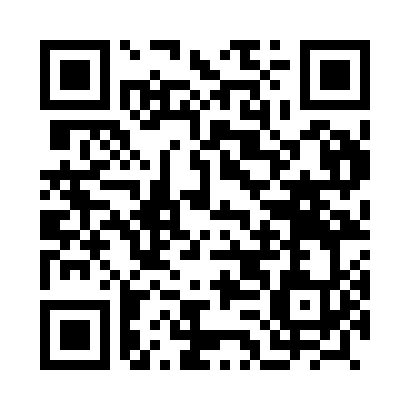 Ramadan times for Talara, PeruMon 11 Mar 2024 - Wed 10 Apr 2024High Latitude Method: NonePrayer Calculation Method: Muslim World LeagueAsar Calculation Method: ShafiPrayer times provided by https://www.salahtimes.comDateDayFajrSuhurSunriseDhuhrAsrIftarMaghribIsha11Mon5:215:216:3112:353:386:396:397:4412Tue5:215:216:3012:353:386:396:397:4413Wed5:215:216:3012:343:396:386:387:4314Thu5:215:216:3012:343:396:386:387:4315Fri5:215:216:3012:343:396:386:387:4316Sat5:215:216:3012:333:406:376:377:4217Sun5:215:216:3012:333:406:376:377:4218Mon5:215:216:2912:333:406:366:367:4119Tue5:205:206:2912:333:416:366:367:4120Wed5:205:206:2912:323:416:356:357:4021Thu5:205:206:2912:323:416:356:357:4022Fri5:205:206:2912:323:416:356:357:4023Sat5:205:206:2912:313:426:346:347:3924Sun5:205:206:2812:313:426:346:347:3925Mon5:195:196:2812:313:426:336:337:3826Tue5:195:196:2812:313:426:336:337:3827Wed5:195:196:2812:303:426:336:337:3728Thu5:195:196:2812:303:426:326:327:3729Fri5:195:196:2812:303:436:326:327:3730Sat5:185:186:2712:293:436:316:317:3631Sun5:185:186:2712:293:436:316:317:361Mon5:185:186:2712:293:436:306:307:352Tue5:185:186:2712:283:436:306:307:353Wed5:185:186:2712:283:436:306:307:354Thu5:175:176:2612:283:436:296:297:345Fri5:175:176:2612:283:436:296:297:346Sat5:175:176:2612:273:436:286:287:347Sun5:175:176:2612:273:436:286:287:338Mon5:165:166:2612:273:436:286:287:339Tue5:165:166:2612:263:436:276:277:3310Wed5:165:166:2612:263:446:276:277:32